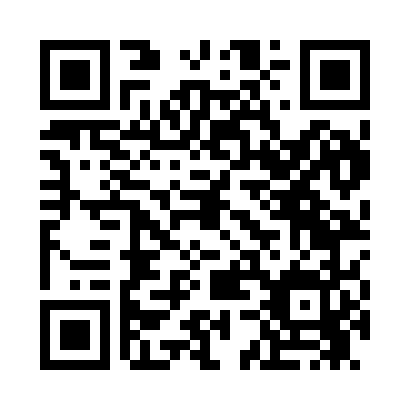 Prayer times for Mays Point, New York, USAMon 1 Jul 2024 - Wed 31 Jul 2024High Latitude Method: Angle Based RulePrayer Calculation Method: Islamic Society of North AmericaAsar Calculation Method: ShafiPrayer times provided by https://www.salahtimes.comDateDayFajrSunriseDhuhrAsrMaghribIsha1Mon3:455:321:115:168:5010:362Tue3:465:331:115:168:5010:363Wed3:475:331:115:168:4910:354Thu3:485:341:125:168:4910:355Fri3:495:351:125:168:4910:346Sat3:505:351:125:168:4910:347Sun3:515:361:125:168:4810:338Mon3:525:371:125:168:4810:329Tue3:535:371:125:168:4710:3110Wed3:545:381:135:168:4710:3011Thu3:555:391:135:168:4610:2912Fri3:575:401:135:168:4610:2913Sat3:585:401:135:168:4510:2814Sun3:595:411:135:168:4410:2615Mon4:005:421:135:168:4410:2516Tue4:025:431:135:168:4310:2417Wed4:035:441:135:168:4210:2318Thu4:045:451:135:158:4210:2219Fri4:065:461:135:158:4110:2120Sat4:075:471:135:158:4010:1921Sun4:085:481:145:158:3910:1822Mon4:105:481:145:158:3810:1723Tue4:115:491:145:148:3710:1524Wed4:135:501:145:148:3610:1425Thu4:145:511:145:148:3510:1226Fri4:165:521:145:138:3410:1127Sat4:175:531:145:138:3310:0928Sun4:195:541:145:138:3210:0829Mon4:205:551:145:128:3110:0630Tue4:225:571:135:128:3010:0531Wed4:235:581:135:128:2910:03